حضرات السادة والسيدات،ت‍حية طيبة وبعد،تم إصدار هذه الإضافة لتوفير معلومات بشأن الأحداث ذات الصلة التي ستُنظم في مقر الاتحاد خلال اجتماع لجنة الدراسات 11 لقطاع تقييس الاتصالات (أو بالتعاقب معه)، في جنيف، 11-2 ديسمبر 2015. وأودّ أن أسترعي انتباهكم إلى الفعّاليات التالية:1	ورشة عمل قطاع تقييس الاتصالات، بشأن " قابلية التشغيل البيني للخدمات الصوتية والفيديوية في البيئات الهجينة الثابتة-المتنقلة، بما في ذلك الاتصالات المتنقلة الدولية المتقدمة (LTE)"، جنيف، 1 ديسمبر 2015بناءً على الدعوة إلى العمل الصادرة عن اجتماع كبار مسؤولي التكنولوجيا الذي عُقد في 11 أكتوبر 2015 في معرض Hungexpo، بودابست، هنغاريا، ينظم الاتحاد الدولي للاتصالات (ITU) ورشة عمل ليوم واحد بشأن "قابلية التشغيل البيني للخدمات الصوتية والفيديوية في البيئات الهجينة الثابتة-المتنقلة، بما في ذلك الاتصالات المتنقلة الدولية المتقدمة (LTE)". وستُعقد ورشة العمل في 1 ديسمبر 2015 في مقر الاتحاد في جنيف قبيل اجتماع لجنة الدراسات 11 لقطاع تقييس الاتصالات (11-2 ديسمبر 2015). والمشاركون في لجنة الدراسات 11 مدعوون للانضمام إلى هذا الحدث. ويتاح مزيد من المعلومات في الصفحة الإلكترونية المخصصة لورشة العمل. ويرجى أيضاً الاطلاع على الرسالة المعممة رقم 179 لمكتب تقييس الاتصالات بالاتحاد.2	ورشة عمل هيئة التعاون العالمي في مجال وضع المعايير (WSC)، بشأن "تقييم المطابقة" جنيف، 2-1 ديسمبر 2015بمبادرة من هيئة التعاون العالمي في مجال وضع المعايير (WSC)، ستنظِّم اللجنة الكهرتقنية الدولية (IEC)، وال‍منظمة الدولية للتوحيد القياسي (ISO)، والات‍حاد الدولي للاتصالات (ITU) ورشة عمل بشأن "تقييم ال‍مطابقة". ومن المزمع أن يُعقد هذا الحدث يومي 1 و2 (الساعة 1300) ديسمبر 2015 في قصر الأمم ال‍متحدة أي في مقر مكتب الأمم ال‍متحدة ب‍جنيف (UNOG)، سويسرا. ويقع المكان على مسافة قريبة من مقر الاتحاد. وسيبدأ اجتماع لجنة الدراسات 11 بعد ظهر يوم 2 ديسمبر 2015 مباشرة بعد انعقاد هذا الحدث، ولذلك، يدعى خبراء لجنة الدراسات 11 المهتمون بهذا الموضوع، للانضمام إلى هذا الحدث. ويُتاح مزيد من التفاصيل في الصفحة الإلكترونية المخصصة لورشة العمل. ويرجى أيضاً الاطّلاع على الرسالة المعممة رقم 177 لمكتب تقييس الاتصالات بالاتحاد.3	الاجتماع الأول "للجنة التوجيهية لتقييم المطابقة التابعة لقطاع تقييس الاتصالات(ITU-T CASC) "، جنيف، 3 ديسمبر 2015 سيُعقد الاجتماع الأول للجنة التوجيهية لتقييم المطابقة التابعة لقطاع تقييس الاتصالات(ITU-T CASC)  يوم الخميس 3 ديسمبر 2015 خلال اجتماع لجنة الدراسات 11 لقطاع تقييس الاتصالات (11-2 ديسمبر 2015). وسيترأس الاجتماع السيد اسحاق بواتينغ (غانا).أنشأت لجنة الدراسات 11 لتقييس الاتصالات اللجنة التوجيهية لتقييم المطابقة (ITU-T CASC) في أبريل 2015 لوضع إجراءات مفصلة لتنفيذ إجراء اعتماد مختبر الاختبار في قطاع تقييس الاتصالات. وتعمل اللجنة التوجيهية وفقاً للمبدأ التوجيهي للجنة الدراسات 11 لتقييس الاتصالات "إجراء اعتماد مختبرات الاختبار" الذي يصف الإجراء عالي المستوى لاعتماد مختبرات الاختبار المؤهلة لاختبار المطابقة مع توصيات قطاع تقييس الاتصالات. وتعمل اللجنة تحت رعاية لجنة الدراسات 11 لقطاع تقييس الاتصالات بمشاركة خبراء قطاع تقييس الاتصالات من جميع لجان دراسات قطاع تقييس الاتصالات. وستتبع اللجنة قواعد العمل والإجراءات التي تنطبق على فرق العمل وسترفع تقاريرها إلى الجلسة العامة للجنة الدراسات 11.وسيفتتح الاجتماع في الساعة 0930 من يوم الخميس 3 ديسمبر 2015 في مقر الاتحاد بجنيف، وسيختتم في الساعة 1230. ولحضور اجتماع اللجنة التوجيهية، يتعين على المندوبين التسجيل في اجتماع لجنة الدراسات 11، انظر الإعلان عن اجتماع لجنة الدراسات 11. وسيبدأ تسجيل ال‍مشاركين في الساعة 0830 عند مدخل مونبريان. وستُعرض التفاصيل ال‍متعلقة بقاعات الاجتماع على الشاشات عند مداخل مقر الات‍حاد.وسيُنشر مشروع جدول الأعمال في شكل الوثيقة TD895 (GEN/11) وسيُتاح أيضاً في الصفحة الرئيسية المخصصة للجنة التوجيهية.وستتاح المشاركة عن بُعد لحضور اجتماع اللجنة التوجيهية بناءً على الطلب. ولتمكين الأمانة من تعميم التفاصيل المتعلقة بالمشاركة عن بُعد على المشاركين المسجلين في الوقت المناسب، يرجى التسجيل قبل يوم الجمعة 27 نوفمبر 2015 وطلب الحصول على التفاصيل المتعلقة بالمشاركة عن بُعد من أمانة لجنة الدراسات 11 لقطاع تقييس الاتصالات من خلال البريد الإلكتروني التالي: tsbsg11[at]itu.int.سيجري اجتماع اللجنة التوجيهية بدون استعمال الورق.وسيجري الاجتماع باللغة الإنكليزية فقط.والموعد النهائي لتقديم المساهمات هو اثنا عشر (12) يوماً تقوي‍مياً قبل اجتماع لجنة الدراسات 11. وستنشر هذه ال‍مساه‍مات في ال‍موقع الإلكتروني للجنة الدراسات 11 ولذلك لا بد من تقديمها في موعد لا يتجاوز 19 نوفمبر 2015. وللحصول على مزيد من المعلومات بشأن كيفية تقديم المساهمات والتسجيل في اجتماع لجنة الدراسات 11 وطلبات الحصول على التأشيرة ومرافق الشبكة واللوجستيات وما إلى ذلك، يرجى الاطلاع على الإعلان عن اجتماع لجنة الدراسات 11 (الرسالة الجماعية 9/11 لمكتب تقييس الاتصالات).وتفضلوا بقبول فائق التقدير والاحترام.تشيساب لي
مدير مكتب تقييس الاتصالات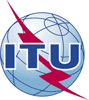 الاتحـاد الدولـي للاتصـالاتمكتب تقييس الاتصالات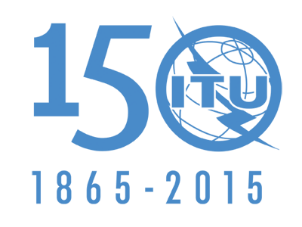 جنيف، 10 نوفمبر 2015المرجع:الإضافة 1 للوثيقةTSB Collective letter 9/11إلى:-	إدارات الدول الأعضاء في الات‍حاد؛-	أعضاء قطاع تقييس الاتصالات؛-	ال‍منتسبين إلى قطاع تقييس الاتصالات ال‍مشاركين في أعمال ل‍جنة الدراسات 11؛-	الهيئات الأكادي‍مية ال‍منضمة إلى الات‍حادإلى:-	إدارات الدول الأعضاء في الات‍حاد؛-	أعضاء قطاع تقييس الاتصالات؛-	ال‍منتسبين إلى قطاع تقييس الاتصالات ال‍مشاركين في أعمال ل‍جنة الدراسات 11؛-	الهيئات الأكادي‍مية ال‍منضمة إلى الات‍حادالهاتف:+41 22 730 5858إلى:-	إدارات الدول الأعضاء في الات‍حاد؛-	أعضاء قطاع تقييس الاتصالات؛-	ال‍منتسبين إلى قطاع تقييس الاتصالات ال‍مشاركين في أعمال ل‍جنة الدراسات 11؛-	الهيئات الأكادي‍مية ال‍منضمة إلى الات‍حادالفاكس:+41 22 730 5853إلى:-	إدارات الدول الأعضاء في الات‍حاد؛-	أعضاء قطاع تقييس الاتصالات؛-	ال‍منتسبين إلى قطاع تقييس الاتصالات ال‍مشاركين في أعمال ل‍جنة الدراسات 11؛-	الهيئات الأكادي‍مية ال‍منضمة إلى الات‍حادالبريد الإلكتروني:tsbsg11@itu.intالموضوع:اجتماع اللجنة التوجيهية لتقييم المطابقة التابعة لقطاع تقييس الاتصالات (ITU-T CASC) وورشة عمل بشأن الخدمات الصوتية والفيديوية باستعمال تكنولوجيا التطور بعيد المدى (VoLTE/ViLTE)، وورشة عمل هيئة التعاون العالمي في مجال وضع المعايير  (WSC) بشأن تقييم المطابقة خلال اجتماع لجنة الدراسات 11 (أو بالتعاقب معه)اجتماع اللجنة التوجيهية لتقييم المطابقة التابعة لقطاع تقييس الاتصالات (ITU-T CASC) وورشة عمل بشأن الخدمات الصوتية والفيديوية باستعمال تكنولوجيا التطور بعيد المدى (VoLTE/ViLTE)، وورشة عمل هيئة التعاون العالمي في مجال وضع المعايير  (WSC) بشأن تقييم المطابقة خلال اجتماع لجنة الدراسات 11 (أو بالتعاقب معه)